高階文官管理職能定義及關鍵行為指標高階文官管理職能分為「價值倫理與人格特質」、「共通管理職能」及「層級管理職能」3大構面。其中，「價值倫理」（Value & Ethic）構面之職能以「V」代號表示；「人格特質」（Personality）構面之職能以「P」代號表示；「共通管理職能」（General Management Competency）構面之職能以「G」代號表示；「層級管理職能」（Rank Management Competency）構面之職能以「R」代號表示。一、價值倫理（V）廉正（V1）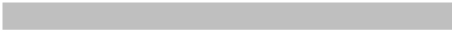 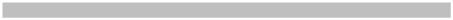 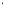 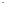 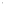 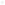 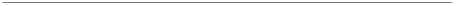 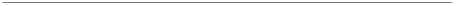 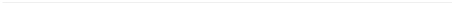 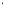 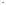 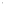 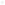 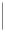 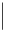 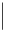 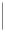 定義 以清廉、公正、行政中立自持，自動利益迴避，公平執行公務，兼顧各方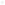 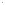 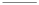 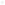 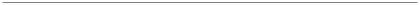 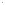 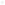 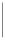 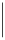 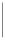 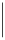 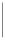 V1-1具有真誠、正直廉潔及公正的行為表現。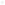 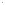 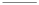 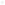 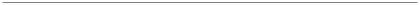 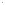 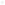 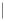 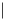 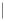 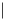 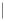 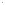 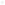 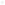 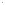 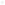 關鍵 V1-2能致力於依法公平執行公務，嚴守行政中立。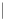 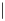 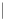 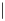 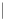 行為 V1-3堅守廉政倫理規範，不與職務有利害關係之人員為不當接觸。指標 V1-4能增進公共利益及兼顧各方權益，創造公平良善的發展環境。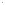 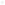 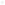 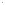 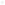 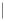 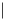 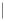 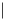 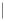 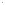 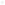 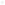 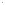 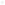 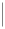 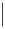 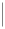 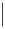 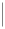 忠誠（V2）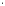 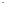 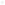 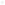 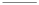 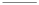 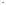 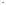 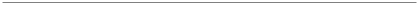 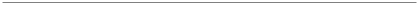 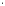 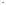 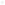 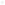 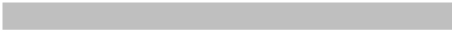 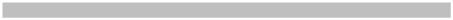 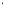 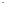 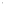 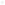 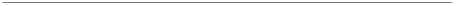 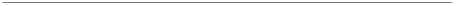 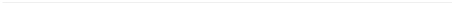 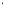 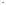 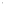 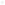 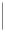 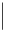 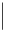 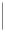 定義 忠於憲法及法律，忠於國家及人民；重視榮譽、誠信、誠實並應具道德感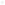 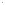 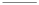 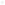 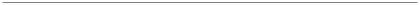 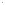 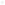 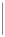 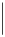 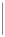 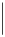 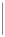 關鍵 V2-1應恪遵憲法及法律，效忠國家及人民。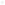 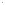 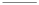 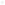 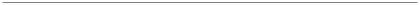 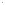 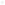 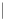 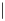 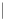 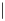 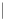 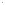 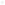 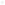 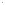 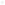 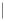 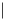 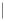 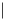 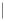 行為 V2-2重視團體及個人榮譽，並具備誠信及誠實。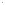 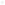 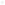 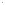 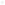 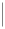 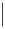 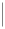 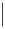 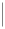 指標 V2-3具道德與責任感，能贏得別人的尊敬。關懷（V3）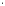 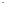 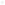 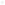 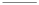 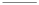 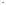 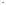 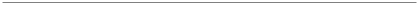 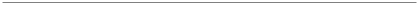 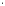 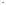 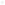 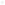 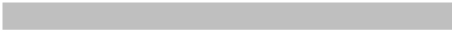 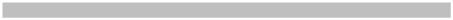 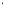 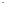 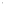 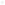 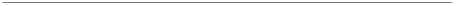 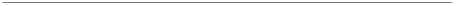 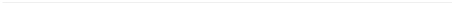 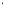 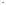 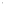 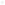 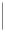 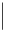 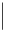 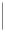 時時以民眾福祉為念，親切提供服務；對人民之需要及所遭遇之困難，以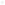 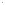 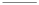 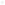 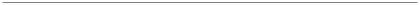 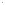 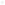 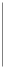 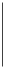 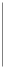 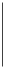 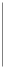 定義 同理心及時提供必要之協助與照護，增進人民信賴感。並培養人文關懷與更加和諧。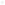 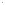 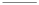 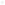 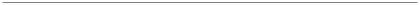 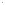 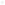 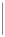 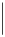 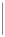 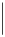 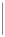 V3-1具備同理心，提供親切、關懷、便民、主動積極的服務、協助與照護，以獲得人民的信賴及認同。關鍵 V3-2具備人文關懷，並秉持民主與寬容的態度體察民意，以調和族群及社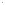 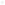 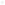 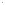 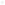 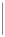 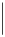 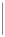 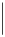 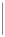 行為會和諧。指標 V3-3促進內部和外部的良好關係、尊重個別之差異性和多元性，並促成合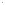 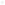 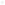 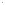 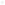 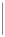 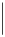 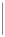 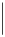 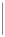 作。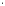 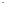 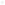 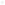 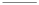 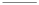 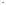 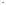 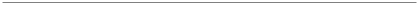 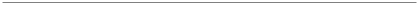 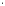 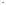 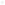 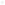 1二、人格特質（P）嚴謹（P1）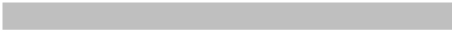 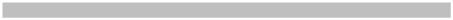 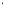 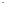 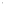 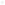 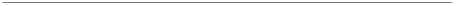 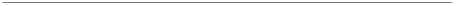 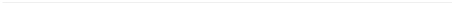 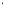 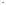 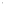 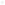 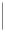 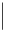 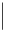 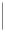 定義 思考周延、重視細節、言行謹慎並能盡力堅持其專業。 關鍵 P1-1思考縝密周延，重視細節。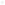 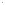 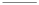 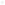 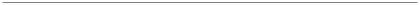 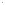 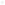 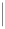 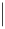 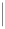 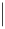 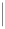 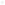 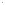 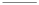 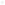 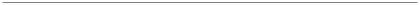 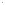 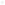 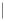 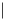 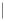 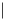 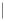 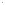 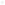 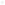 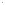 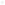 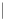 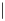 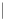 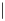 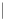 行為 P1-2凡事謹言慎行，按部就班行事。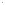 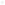 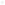 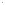 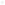 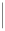 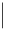 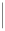 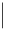 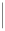 指標 P1-3對於工作戮力堅持，處事具有忍耐度，能勇於承擔種種責任。友善（P2）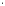 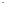 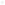 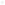 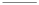 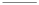 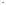 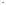 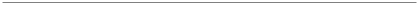 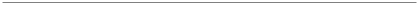 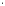 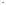 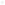 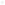 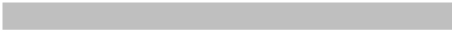 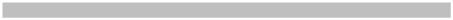 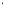 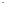 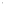 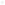 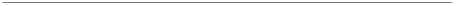 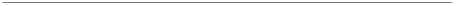 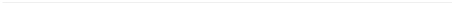 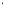 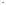 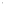 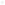 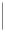 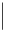 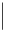 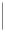 定義 願意與他人溝通，與人相處時亦能表現出溫暖和善、易於親近等特質。 關鍵 P2-1能願意與他人溝通，傾聽分享他人的想法及感受。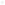 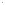 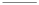 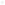 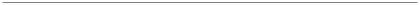 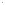 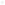 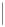 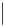 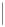 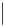 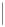 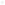 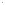 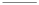 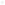 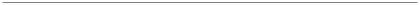 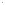 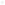 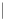 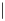 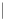 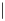 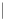 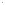 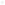 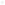 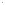 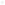 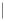 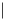 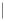 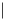 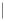 行為 P2-2能設身處地站在他人角度著想，對別人之處境感同身受。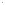 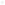 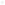 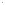 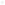 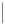 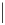 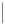 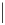 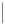 指標 P2-3容易與別人相處，為別人付出關心。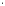 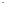 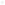 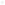 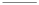 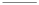 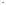 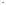 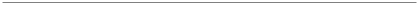 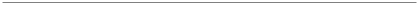 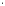 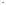 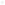 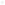 情緒穩定（P3）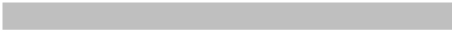 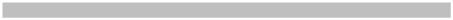 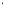 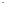 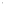 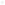 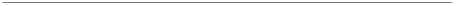 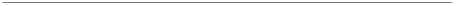 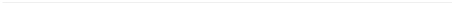 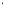 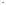 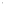 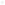 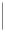 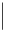 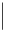 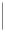 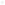 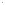 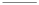 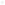 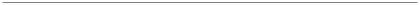 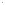 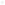 定義 具備高情緒商數，能妥善控管自身情緒，面對挫折具有容忍與恢復的能力。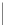 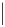 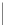 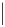 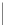 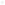 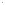 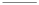 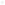 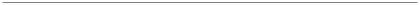 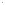 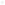 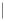 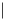 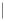 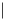 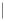 關鍵 P3-1具有高度情緒商數，能做好情緒控制，並控制自身脾氣及焦慮。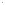 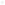 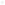 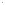 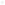 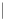 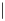 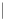 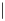 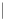 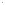 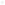 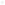 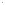 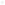 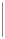 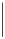 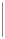 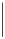 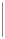 行為 P3-2面對無法掌控或意料外狀況，能冷靜處理。指標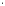 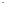 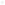 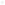 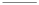 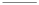 面對挫折能因應變局，能維持樂觀，並能抵抗內外部事件造成困擾帶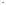 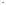 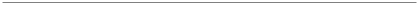 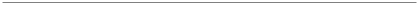 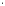 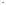 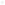 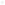 使命感（P4）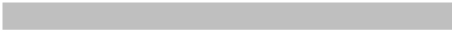 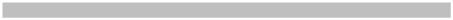 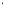 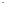 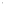 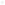 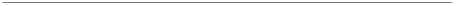 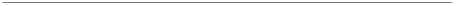 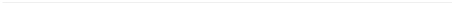 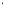 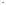 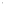 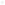 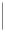 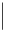 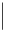 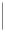 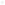 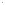 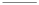 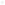 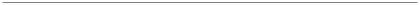 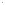 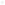 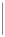 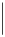 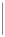 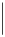 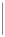 定義 能夠以正確心態面對工作，並以工作為榮，對於公共服務性質的工作具有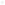 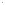 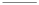 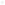 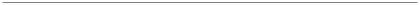 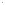 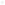 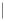 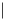 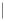 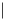 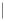 P4-1能以工作為榮，並信賴自己的才智足以應付。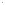 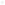 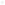 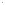 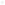 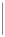 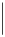 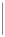 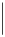 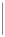 關鍵 P4-2對於公共服務性質的工作，能予以認同，願意熱情參與及付出，且具行為 有強烈之興趣。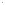 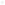 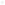 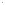 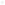 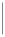 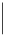 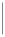 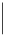 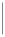 指標 P4-3將工作內容視為應該善盡的責任，並盡可能做到最好。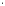 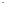 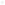 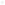 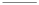 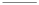 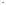 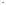 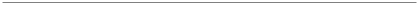 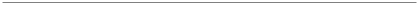 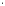 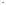 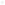 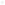 2三、共通管理職能（G）G1-1 能清楚向團隊成員說 G1-1 能清楚向各部門說明 G1-1能以說理方式，不以自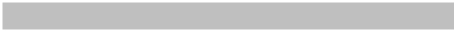 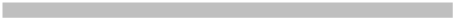 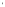 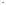 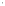 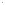 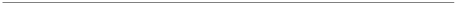 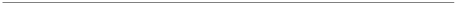 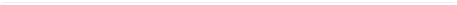 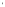 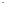 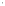 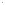 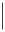 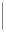 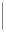 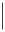 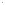 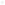 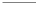 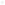 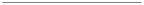 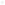 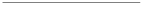 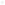 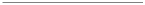 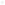 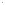 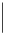 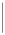 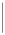 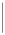 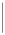 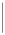 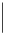 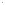 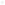 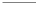 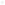 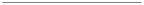 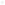 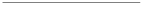 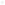 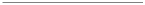 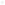 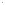 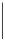 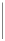 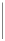 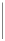 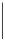 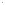 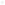 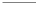 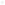 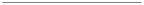 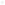 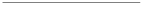 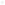 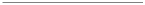 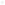 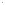 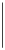 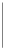 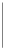 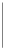 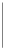 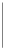 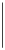 明政府政策與機關任務所需達成之目標，並以身作則，凝聚團隊共識， 順利完成上級交辦之業務。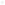 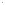 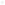 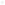 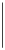 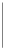 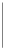 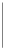 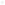 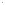 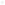 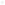 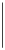 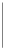 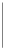 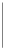 政府政策與機關任務所需達成之目標，並以身作則，引導及激勵團隊成員，順利完成任務。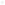 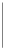 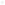 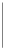 身權力地位，影響團隊成員，取得共識。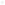 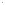 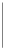 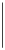 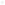 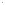 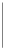 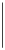 G1-2能秉持公平公正原則，G1-2能秉持公平公正原則，G1-2針對重大政策或議題，依團隊成員的專業分配工作，並鼓勵相互協助、 支援，提高團隊成員對於機關業務的參與度與貢獻度。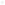 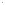 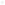 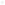 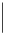 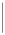 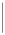 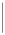 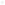 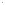 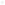 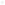 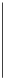 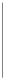 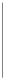 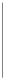 依業務屬性分配工作，並鼓勵相互協助、支援，提高各部門對於機關業務的參與度與貢獻度。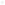 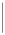 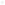 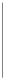 能協助團隊成員有效處理，並督導其達成目標。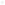 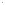 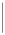 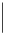 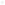 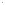 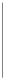 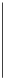 關鍵 G1-3能展現同理心，站在團 G1-3能展現同理心，對於各 G1-3能站在公正的立場，化行為指標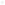 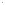 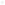 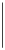 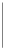 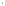 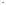 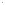 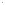 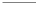 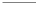 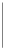 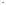 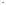 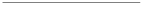 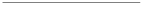 持與鼓勵，並對於團隊 與肯定。 成團隊共識。成員的努力給予肯定。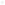 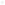 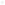 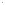 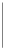 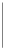 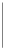 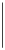 G1-4能具前瞻性思考，引領 G1-4能勇於挑戰，開創機關 G1-4能協助機關首長，凝聚團隊成員，完成目標。 新的功能及角色。 團隊成員向心力。G1-5能有效處理突發事件，G1-5 能建立團隊成員的認 G1-5 能協助機關首長激勵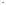 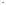 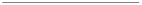 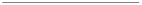 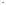 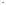 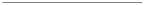 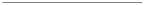 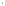 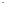 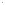 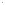 視危機為轉機，率領團隊成員展現公務人員使命必達的信念。同與使命感，共同為機關目標努力。G1-6面對突發事件時，能保 持理性的態度，向團隊成員清楚表達，並積極處理，帶領團隊成員一起達成目標與突破當前困境。團隊成員，為共同目標努力。3溝通協調（G2）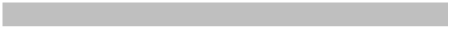 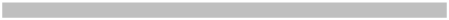 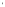 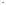 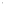 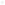 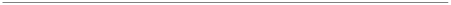 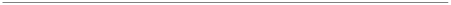 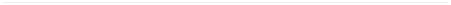 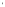 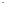 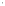 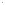 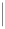 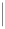 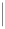 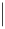 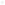 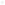 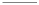 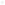 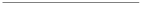 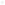 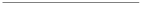 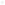 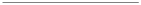 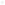 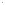 簡任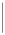 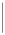 職等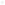 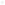 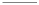 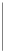 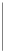 第十二職等 第十三職等 第十四職等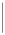 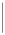 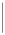 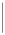 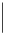 能與機關內、外成員有效地交換和分享訊息，與長官及部屬有效溝通，以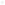 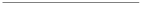 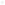 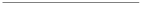 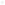 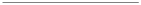 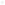 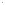 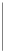 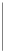 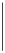 定義 確保溝通效率與內部成員之整合；並能跨部門或機關協調促成彼此合作。G2-1在政策溝通時，能清楚 G2-1在政策溝通時，能清楚 G2-1 在政策溝通時，能清楚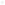 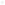 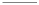 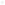 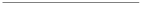 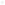 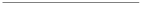 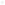 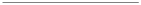 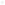 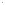 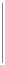 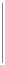 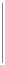 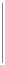 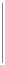 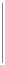 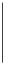 表達及適時捍衛政策立場。表達及適時捍衛政策立場。表達及適時捍衛政策立場。G2-2在溝通協調時，能包容 G2-2在溝通協調時，能包容 G2-2 在溝通協調時，能包容多元觀點，傾聽對方意見，適時納入決策參考。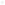 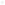 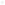 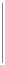 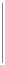 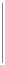 多元觀點，傾聽對方意見，適時納入決策參考。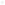 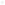 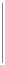 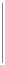 多元觀點，傾聽對方意見，適時納入決策參考。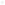 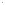 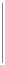 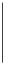 G2-3在與各利害關係人溝通 G2-3在與各利害關係人溝通 G2-3 在與各利害關係人溝通的過程中，能同理對方關鍵 的立場，創造雙贏局面。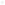 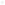 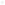 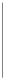 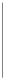 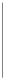 的過程中，能同理對方的立場，創造雙贏局面。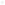 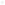 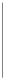 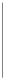 的過程中，能同理對方的立場，創造雙贏局面。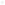 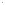 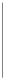 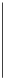 指標 的作風，進行溝通協調。 的作風，進行溝通協調。 的作風，進行溝通協調。G2-5能與不同專業領域的組 G2-5能與不同專業領域的組 G2-5 能與不同專業領域的組織或團體，建立良好且長期的互動關係。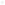 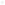 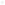 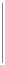 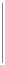 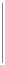 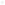 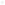 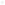 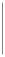 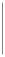 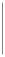 織或團體，維持良好且長期的互動關係，並建立或參與跨域溝通平台。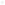 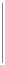 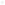 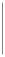 織或團體，維持良好且長期的互動關係，並建立或 參與跨域溝通平台。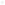 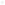 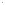 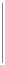 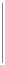 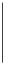 G2-6 能與長官建立良好的互 動關係，並扮演承上啟下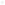 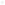 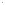 的角色。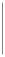 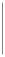 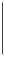 4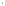 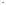 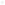 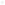 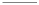 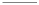 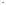 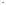 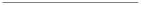 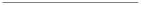 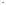 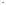 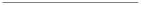 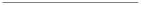 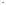 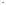 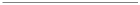 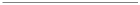 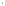 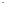 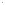 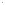 課責與管理績效（G3）簡任職等第十二職等 第十三職等 第十四職等能設立明確的機關目標，勇於承擔風險，且依循考績法規，定期監控業務定義 執行進度與成效，協助機關目標之達成，並確保機關內績效管理制度運作之有效性及公平性，勇於面對及處理不適任員工。G3-1能有效地運用資源 (人 G3-1能有效地運用資源 (人 G3-1能有效地運用資源 (人力、成本、環境的有效管控) 達成單位所設定的年度業務績效。力、成本、環境的有效管控) 達成機關所設定的年度業務績效。力、成本、環境的有效管控) 達成政府所設定的年度業務績效。G3-2 能持續及有效地監督 G3-2 能持續及有效地監督 G3-2 能持續及有效地監督所屬同仁完成其所分配的工作，以確保機關總體目標順利完成。所屬各單位完成其所分配的工作，以確保機關總體目標順利完成。所屬各單位完成其所分配的工作，以確保政府總體目標順利完成。G3-3 能運用目標管理的原 G3-3 能運用目標管理的原 G3-3 能運用目標管理的原關鍵行為指標則，清楚規劃單位短、中、長程目標，並與所屬同仁建立對於單位目標的共識。則，清楚規劃機關短、中、長程目標，並與所屬同仁建立對於機關目標的共識。則，清楚規劃機關短、中、長程目標，並與所屬同仁建立對於施政目標的共識。G3-4能激發同仁之榮譽感，G3-4能激發同仁之榮譽感，G3-4能激發同仁之榮譽感，對於高績效的同仁，會適時給予具體的獎勵，以為激勵。對於高績效的同仁，會適時給予具體的獎勵，以為激勵。對於高績效的同仁，會適時給予具體的獎勵，以為激勵。G3-5 對於不適任或工作績 G3-5 對於不適任或工作績 G3-5 對於不適任或工作績效無法改進的同仁，能依法妥善處理。效無法改進的同仁，能依法妥善處理。效無法改進的同仁，能依法妥善處理。5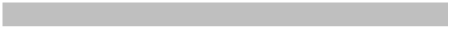 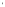 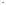 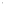 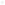 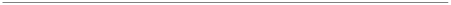 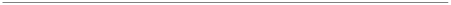 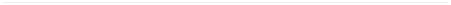 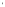 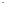 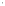 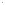 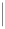 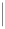 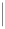 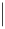 G4-1能在工作上協助部屬，G4-1能在工作上協助部屬，G4-1 能在政策方向上協助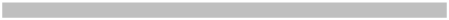 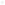 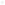 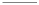 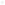 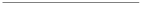 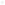 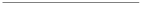 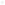 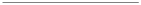 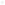 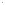 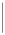 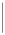 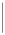 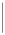 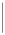 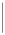 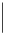 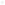 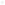 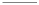 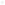 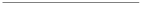 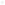 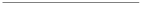 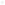 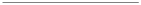 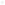 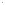 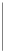 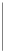 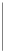 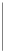 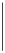 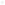 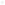 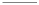 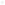 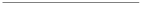 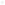 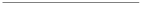 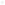 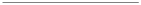 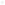 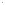 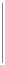 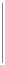 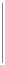 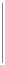 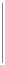 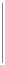 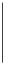 給予專業指導，讓部屬可以順利地推動業務。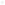 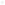 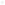 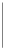 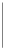 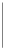 給予專業指導，讓部屬可以順利地推動業務。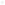 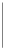 部屬，給予專業指導，讓部屬可以順利地推動業務。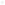 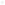 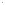 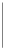 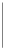 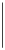 G4-2 能洞察部屬的優點和 G4-2 能洞察部屬的優點和 G4-2 能洞察部屬的優點和潛力，創造及提供學習發展機會。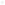 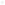 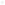 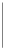 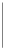 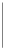 潛力，創造及提供學習發展機會。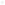 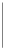 潛力，創造及提供發展機會。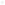 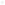 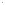 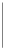 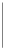 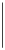 G4-3 能清楚辨識部屬能力 G4-3對於表現卓越的部屬，G4-3對於表現卓越的部屬，上的缺口，鼓勵部屬參加機關內、外所舉辦的教育訓練活動或課程。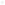 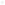 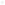 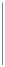 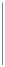 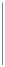 能給予適當的獎勵或晉升的機會，以激勵部屬持續發揮所長。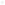 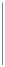 能給予適當的獎勵或晉升的機會，以激勵部屬持續發揮所長。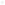 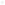 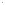 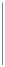 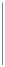 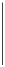 關鍵 G4-4對於表現卓越的部屬，G4-4 能與部屬一起找出可，能給予適當的獎勵或晉 完成發展目標的機會行為指標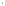 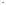 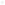 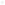 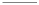 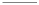 升的機會，以激勵部屬持續發揮所長。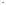 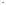 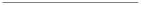 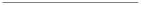 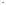 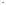 G4-5 能與部屬一起找出可 完成發展目標的機會，瞭解所處環境可提供的資源或困境，以訂定適當的發展活動。G4-6 協助部屬取得資源以支持個人的發展計畫，確保可取得發展的機會，提供協助幫助個人克服學習的障礙。瞭解所處環境可提供的資源或困境，以訂定適當的發展活動。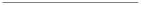 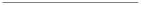 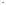 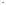 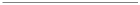 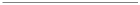 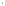 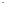 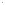 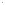 6國際視野（G5）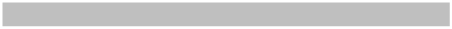 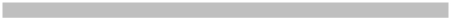 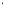 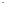 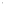 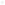 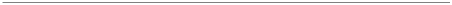 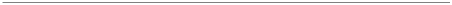 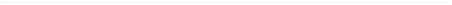 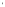 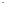 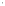 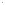 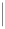 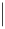 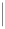 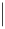 簡任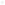 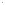 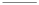 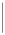 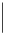 職等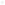 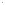 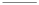 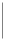 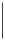 第十二職等 第十三職等 第十四職等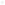 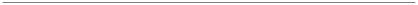 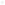 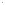 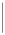 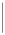 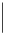 能以全球化觀點掌握最新國際局勢，並主動尋求國際上有利於建立我國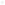 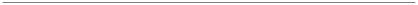 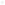 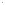 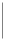 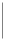 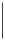 定義 政府國際地位的機會與關係，推動與提升我國與其他國家政府間的長期合作關係。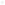 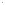 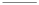 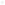 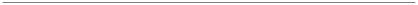 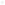 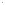 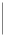 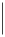 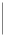 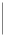 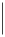 G5-1 透過正式與非正式管 G5-1 透過正式與非正式管 G5-1 透過正式與非正式管道，與國際組織及國外政府機關互訪，以建立友好關係。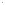 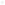 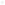 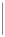 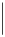 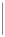 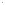 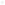 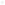 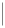 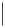 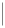 道，與國際組織及國外政府機關互訪，以建立友好關係。道，與國際組織及國外政府機關互訪，以建立友好關係。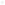 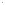 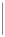 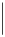 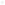 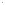 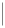 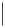 G5-2 積極推動與國際組織 G5-2 積極推動與國際組織 G5-2 積極推動與國際組織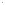 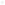 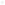 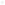 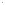 關鍵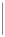 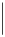 或國外政府機關間的合作關係。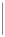 或國外政府機關間的合作關係。或國外政府機關間的合作關係。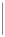 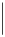 指標 G5-3 積極參加國際組織或，G5-3 積極參加國際組織或，G5-3 積極參加國際組織或，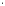 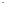 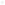 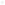 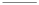 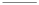 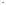 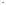 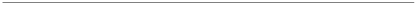 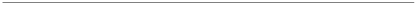 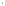 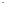 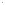 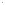 會議，提高國際能見度 會議，提高國際能見度 會議，提高國際能見度爭取國際地位。 爭取國際地位。 爭取國際地位。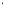 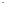 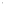 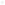 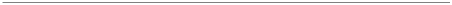 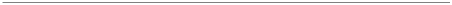 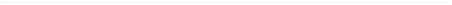 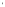 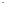 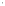 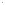 G5-4 能運用外語流暢地表 G5-4 能運用外語流暢地表 G5-4 能運用外語流暢地表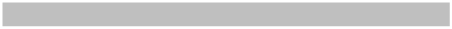 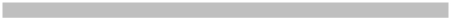 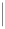 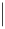 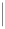 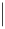 達意見及看法，並能接待外賓、介紹工作內容、 洽談業務及簡報。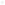 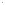 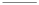 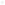 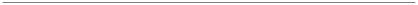 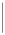 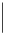 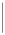 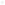 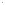 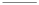 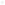 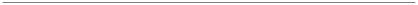 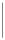 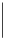 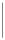 達意見及看法，並能接待外賓、介紹機關及在國際會議中代表發言。達意見及看法，並能在國際會議中代表發言。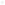 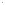 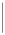 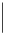 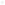 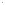 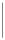 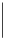 7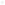 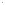 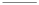 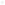 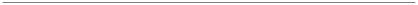 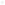 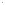 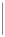 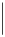 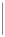 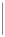 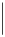 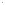 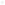 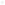 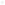 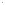 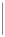 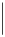 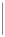 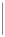 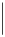 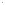 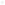 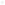 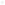 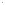 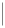 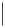 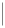 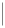 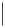 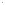 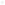 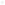 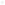 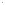 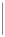 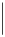 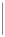 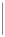 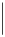 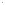 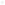 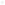 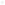 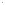 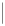 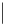 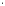 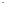 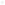 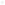 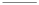 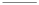 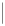 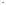 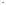 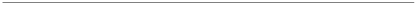 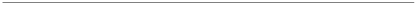 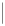 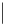 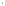 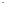 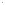 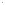 四、層級管理職能（R）環境覺察（R1）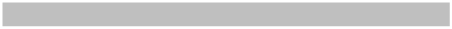 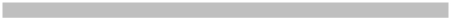 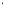 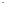 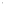 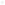 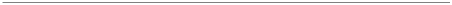 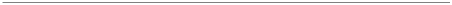 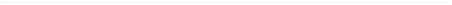 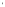 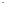 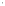 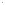 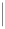 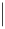 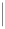 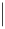 簡任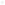 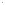 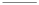 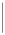 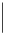 職等第十二職等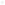 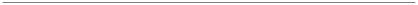 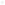 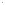 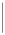 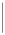 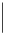 定義 能蒐集與機關業務發展相關之國內、外情資及輿論報導，藉以掌握與瞭解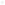 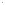 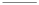 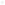 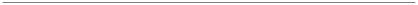 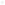 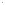 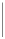 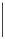 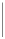 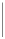 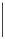 R1-1 能運用各種媒體管道或透過政府外派團隊及國內、外會議，系統性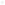 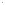 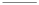 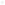 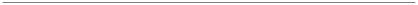 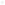 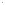 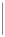 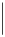 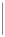 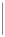 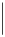 蒐集國內、外與機關業務相關之最新資訊及發展趨勢。關鍵 R1-2 能主動蒐集民眾對於政策之觀點、疑慮，以襄助首長或長官掌握輿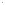 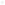 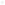 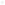 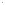 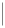 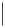 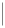 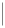 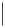 行為 情。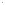 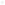 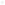 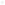 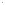 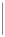 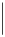 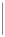 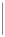 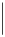 指標 R1-3能將國內、外資訊轉換成本身業務可用之資訊。R1-4 能將轉換後資訊作為政策參考，分析優劣因素，據以研判機關業務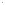 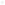 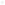 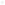 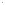 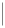 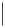 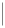 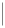 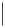 可能的發展方向。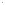 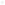 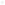 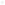 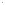 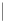 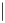 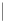 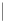 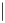 政策管理（R2）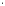 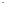 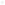 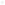 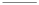 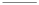 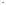 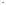 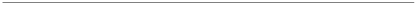 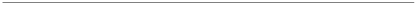 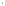 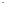 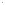 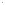 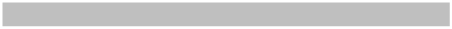 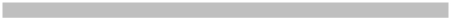 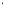 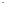 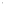 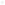 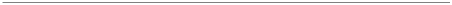 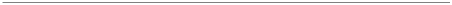 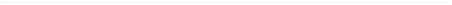 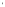 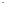 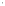 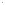 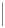 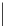 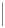 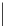 簡任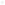 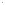 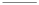 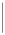 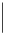 職等第十二職等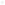 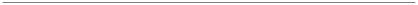 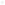 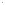 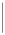 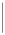 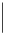 定義 能根據組織短、中、長期目標，規劃各項重大政策、法案及專案執行方向，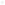 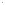 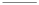 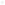 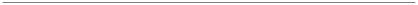 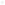 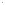 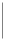 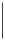 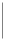 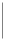 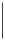 並有效配置適當的人力與資源。R2-1 能依循計畫，建立業務具體執行流程，清楚掌握時間期程、人力和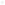 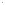 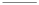 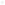 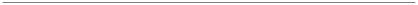 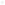 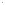 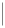 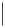 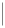 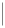 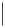 資源配置，如期如質達成計畫目標。R2-2 能勇於承接及掌握上級交付的臨時性任務，做好規劃及工作分配，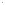 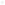 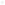 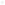 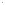 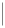 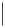 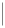 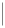 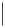 關鍵 圓滿達成任務。行為 R2-3能掌握年度目標並整合資源，具體地規劃機關年度計劃與預算。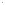 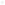 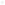 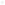 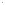 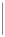 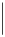 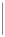 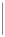 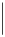 指標 R2-4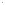 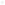 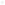 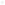 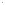 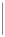 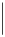 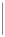 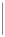 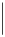 能有效預測及管理業務執行中遇到困難與障礙，勇於面對並發展出相對應的解決策略與及時協調取得相關資源挹注。R2-5對於機關業務，能展現具創新性的作法。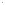 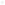 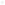 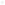 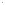 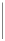 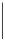 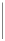 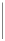 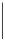 8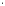 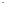 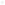 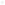 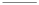 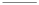 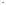 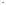 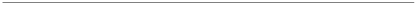 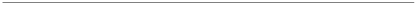 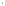 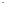 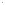 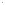 決斷力（R3）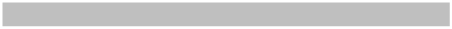 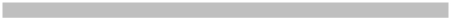 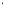 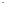 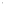 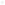 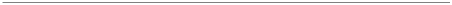 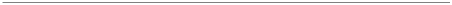 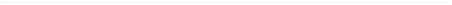 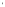 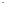 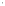 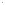 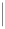 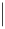 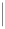 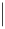 簡任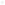 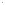 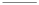 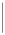 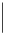 職等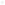 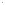 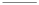 第十三職等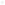 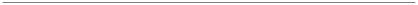 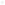 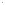 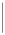 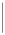 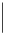 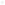 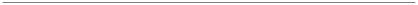 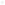 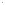 定義 對可能產生潛在風險的各種事件或問題，能迅速做出決策，並採取具體明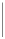 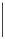 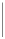 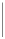 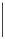 R3-1 在做決斷之前，設想可能發生的狀況，掌握團隊成員特性及資源，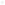 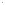 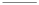 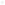 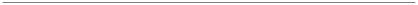 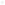 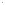 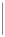 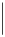 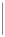 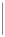 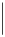 並邀請相關利害關係人參與。關鍵 R3-2在做決斷時，能向團隊成員說明決策的內容並激勵其執行。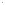 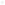 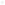 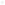 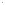 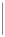 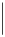 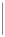 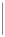 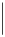 行為 R3-3 能於時間壓力下，對同仁提出的各種解決方案，做出即時且正確的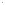 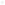 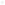 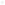 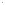 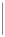 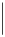 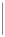 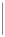 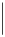 指標 決斷。R3-4在做決斷之後，具有主動承擔決策後果的擔當和魄力。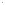 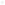 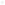 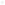 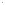 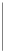 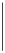 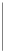 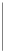 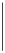 R3-5在做決斷之後，願意聆聽各方意見，進行必要修正及調整。政策說服（R4）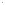 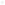 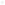 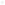 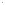 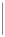 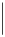 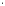 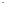 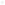 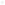 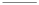 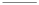 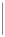 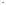 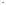 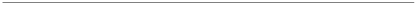 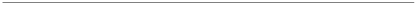 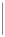 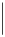 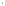 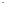 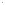 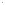 簡任職等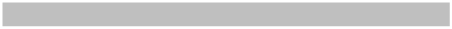 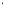 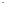 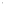 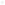 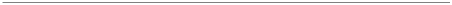 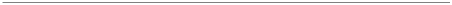 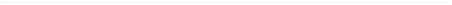 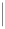 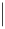 第十三職等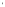 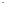 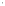 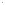 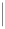 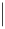 定義 能有效影響各利害關係人，使其相信機關政策的合理性及可行性，並爭取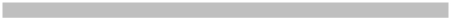 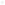 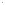 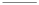 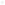 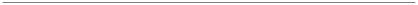 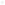 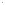 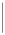 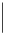 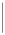 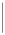 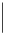 其對政策的支持與合作。R4-1能充分掌握輿情，研擬政策說服策略。R4-2能與媒體建立良好的互動關係。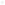 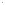 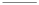 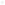 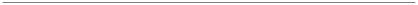 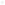 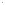 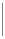 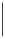 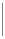 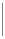 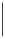 關鍵 R4-3 能以民意為導向，作為施政藍圖，強化與民眾溝通，為機關形塑優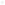 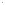 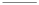 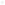 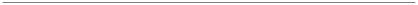 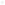 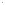 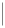 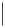 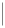 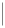 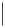 行為 良形象。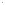 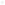 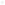 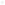 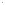 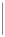 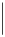 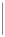 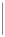 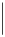 指標 R4-4 藉由多元管道，分享機關政策推行之成功案例，透過適當的政策論述或溝通，爭取民眾對政策的支持。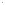 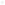 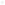 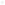 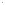 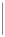 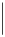 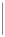 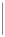 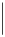 R4-5透過異業結盟或策略合作，以提升機關政策能見度。9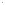 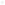 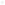 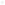 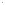 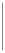 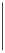 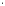 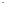 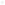 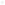 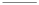 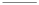 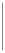 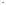 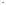 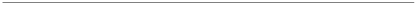 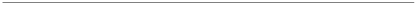 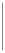 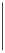 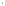 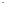 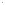 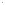 危機研判與處理（R5）簡任職等第十四職等定義 能有效預測並針對潛在或當前的危機，加以預防或因應解決，透過大眾傳R5-1 能對危機或突發事件的發生有所預見，並採取有效的防範措施或因應對策。R5-2 於危機或突發事件發生時，能在最短時間之內整合運用資源，並在權責範圍內，作出適當決策與因應。關鍵 R5-3 於危機或突發事件發生時，能掌握媒體與溝通管道，即時傳遞正確行為 及一致的訊息，並有效應對。指標 R5-4 於危機或突發事件發生時，能夠成為機關內部同仁間之溝通橋樑，向同仁即時且清楚地傳達訊息，同時也將相關資訊明確告知長官，協 助做出決策。R5-5 能從危機或突發事件中學習，適時修正調整政策方向或組織運作方式。型塑願景（R6）簡任職等第十四職等定義 能夠形塑機關願景、文化，建立同仁對機關的認同與使命感，共同為機關R6-1能夠明確勾勒未來長遠發展方向。R6-2設定之願景能夠轉化為具體可行的策略，並確保機關的策略、目標、行動計畫與願景一致。關鍵行為 R6-3 能藉由正式或非正式管道，以適當的方式向同仁傳達機關之願景與指標 目標。R6-4 能夠使同仁對願景產生認同感，願意共同努力，並透過示範鼓勵其實踐願景。10團隊領導（G1）團隊領導（G1）團隊領導（G1）團隊領導（G1）簡任職等第十二職等第十三職等第十四職等定義成為團隊中關鍵領導角色，運用具有彈性的互動模式去影響他人看法及行為，以建立共識；能清楚說明組織目標及激勵與指導組織成員朝共同目 標努力。成為團隊中關鍵領導角色，運用具有彈性的互動模式去影響他人看法及行為，以建立共識；能清楚說明組織目標及激勵與指導組織成員朝共同目 標努力。成為團隊中關鍵領導角色，運用具有彈性的互動模式去影響他人看法及行為，以建立共識；能清楚說明組織目標及激勵與指導組織成員朝共同目 標努力。發展人才（G4）發展人才（G4）發展人才（G4）發展人才（G4）簡任職等第十二職等第十三職等第十四職等定義能掌握部屬之優缺點，並適時提供建議與資源，協助部屬提升其工作知能，並提供部屬發展機會及激發潛能，使其更有效達成目前或未來工作角 色之職責。能掌握部屬之優缺點，並適時提供建議與資源，協助部屬提升其工作知能，並提供部屬發展機會及激發潛能，使其更有效達成目前或未來工作角 色之職責。能掌握部屬之優缺點，並適時提供建議與資源，協助部屬提升其工作知能，並提供部屬發展機會及激發潛能，使其更有效達成目前或未來工作角 色之職責。